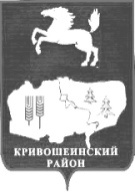 АДМИНИСТРАЦИЯ КРИВОШЕИНСКОГО РАЙОНА ПОСТАНОВЛЕНИЕ09.07.2018		 						                      	            №  328с. КривошеиноТомской областиО создании рабочей группы по контролю над проведением мероприятий в рамках Всероссийской акции «Безопасность детства» на территории Кривошеинского района	В целях осуществления контроля  над проведением на территории Кривошеинского района мероприятий в рамках Всероссийской акции «Безопасность детства», 	ПОСТАНОВЛЯЮ:1.  Создать на период с 01 июля по 31 августа 2018 года рабочую группу по контролю над реализацией мероприятий, направленных на профилактику чрезвычайных происшествий с несовершеннолетними в период летних школьных каникул, утвердить её состав согласно приложению  к настоящему постановлению.    2.   Настоящее постановление вступает в силу со дня его подписания.3. Разместить настоящее постановление в Сборнике нормативных актов Администрации Кривошеинского района и на официальном сайте муниципального образования Кривошеинский район в сети «Интернет».4.  Контроль  над исполнением настоящего постановления возложить на Первого заместителя Главы Кривошеинского района.Глава Кривошеинского района (Глава Администрации)		                                            	             С.А.ТайлашевЖукова Лариса Владимировна8(38251) 2-13-54 Первый заместитель Главы, с/поселения-7, РУО, КДН и ЗП, опекаПриложение к постановлению Администрации                    					Кривошеинского района от  09.07.2018 № 328    СОСТАВрабочей группы по контролю над проведением мероприятий в рамках Всероссийской акции «Безопасность детства» на территории Кривошеинского районаСибиряков Дмитрий Викторович	Председатель Рабочей группы - Первый заместитель Главы Кривошеинского района Кустова Мария Федоровна	Руководитель муниципального казенного учреждения «Управление образования Администрации Кривошеинского района Томской области»Жукова Лариса Владимировна                 Главный   специалист  -  секретарь  комиссии  по                                                                   делам  несовершеннолетних  и   защите  их   правШлапакова Ирина Сергеевна              Ведущий     специалист      отдела     опеки   и   попечительства Администрации Кривошеинского районаКазырский Олег Петрович 	Глава Кривошеинского сельского поселения (по согласованию)Коломин Андрей Николаевич	Глава Красноярского сельского поселения (по согласованию)Петрова Раиса Петровна	Глава Володинского сельского поселения (по согласованию)Лютько Сергей Иванович	Глава Петровского сельского поселения (по согласованию)Севостьянов Юрий Владимирович	Глава Пудовского сельского поселения (по согласованию)Мархонько Светлана Владимировна	и.о. Главы Новокривошеинского сельского поселения (по согласованию)Маленкова Лариса Владимировна	Глава Иштанского сельского поселения (по согласованию)